ZDRAVOTNÍ ÚSTAV SE SÍDLEM V ÚSTÍ NAD LABEM 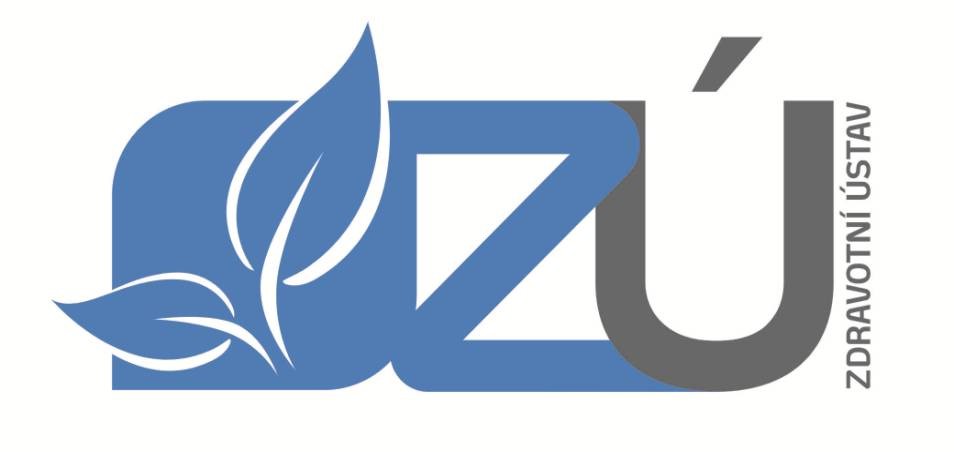 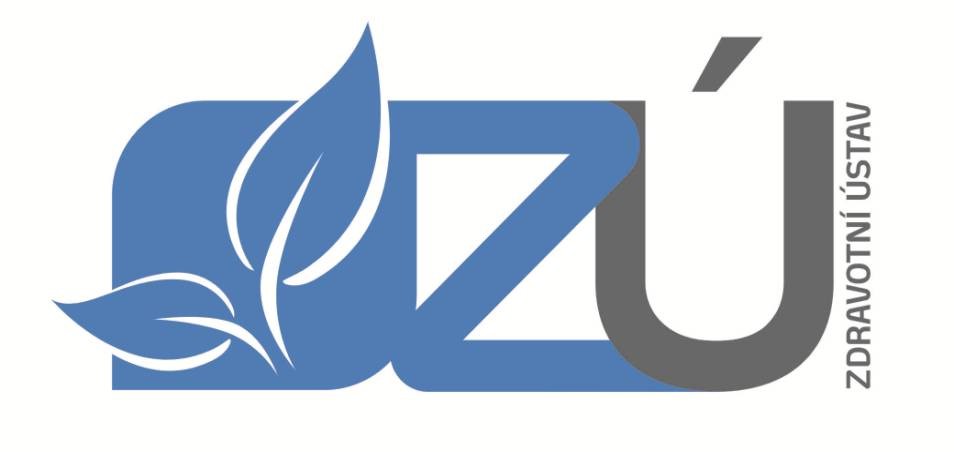 Příspěvková organizace (zřízená podle § 86 odst. 1, zákona č. 258/2000 Sb. v platném znění) MOSKEVSKÁ 15, 400 01 ÚSTÍ NAD LABEM      IČ: 71009361    DIČ:  CZ71009361 CENTRUM HYGIENICKÝCH LABORATOŘÍ, PRACOVIŠTĚ HRADEC KRÁLOVÉ   JANA ČERNÉHO 361, 503 41 HRADEC KRÁLOVÉ  	 Ing. Josef Němec  	Chemická a mikrobiologická laboratoř  	U Ovčína – Nový Dvůr  	397 01 PÍSEK  VĚC: Potvrzení přijetí objednávky  Potvrzuji přijetí Vaší objednávky a její plnění v roce 2018. Ing. Ivo Šrámek Vedoucí CHL        TELEFON                          FAX                          E-MAIL                         WWW                               BANKOVNÍ SPOJENÍ     +420 477 751 111       +420 477 751 117     zdravotni.ustav@zuusti.cz       www.zuusti.cz              ČNB ÚL 10006-41936411/0710 NAŠE ZNAČKA VYŘIZUJE TELEFON E-MAIL DNE Ing. Ivo Šrámek 721 262 711 ivo.sramek@zuusti.cz 23.3. 2018 